Unit 5 Lesson 18: Hagamos diseños con fraccionesWU Observa y pregúntate: Entre 0 y 1 (Warm up)Student Task Statement¿Qué observas? ¿Qué te preguntas?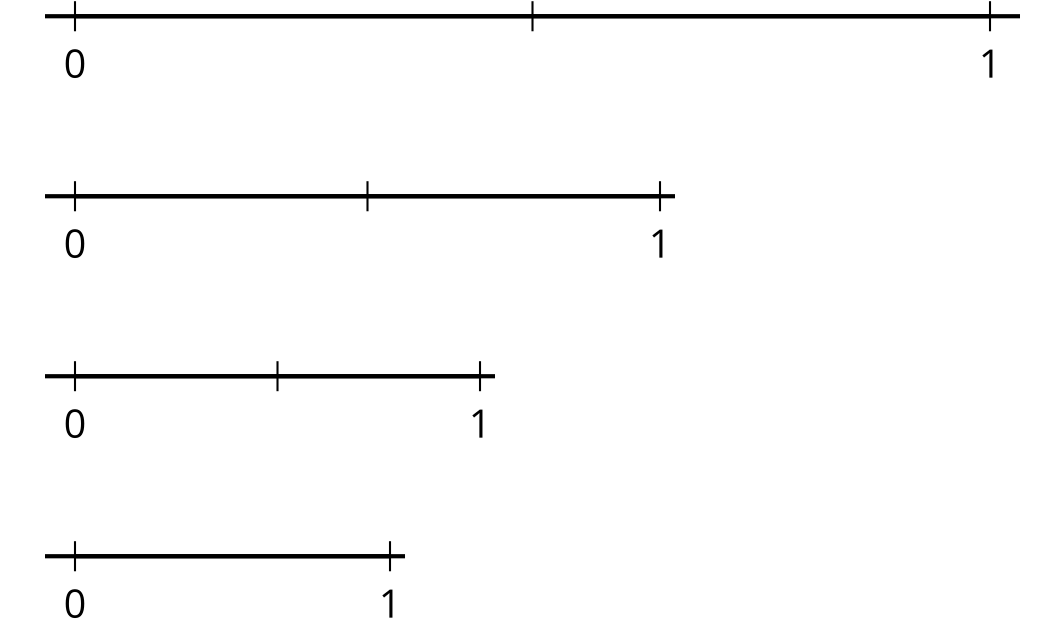 1 Hagamos diseños con Student Task StatementEste es un cuadrado. En cada lado, marca un punto que muestre  de la longitud del lado.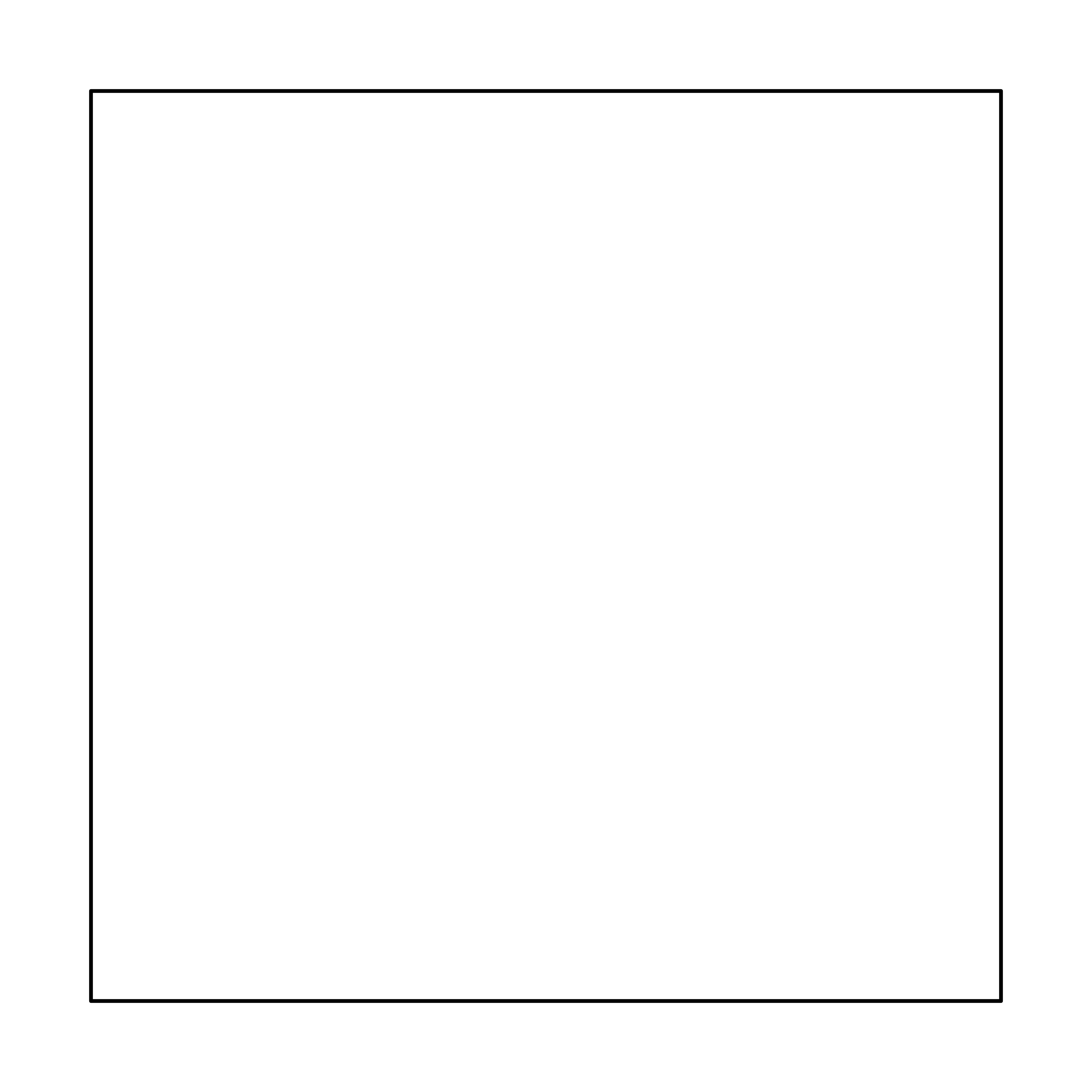 Une cada punto con los puntos de los dos lados que están junto a este. ¿Qué figura hiciste?Mira la nueva figura que hiciste. En cada lado de esa nueva figura, marca un punto que muestre  de la longitud del lado. Une los puntos de nuevo, ¿Qué figura hiciste?Repite los pasos que acabaste de hacer al menos dos veces más. Haz algunas observaciones sobre el diseño que acabaste de crear.2 Hagamos diseños con Student Task StatementEste es otro cuadrado. En cada lado, marca un punto que muestre  de la longitud del lado.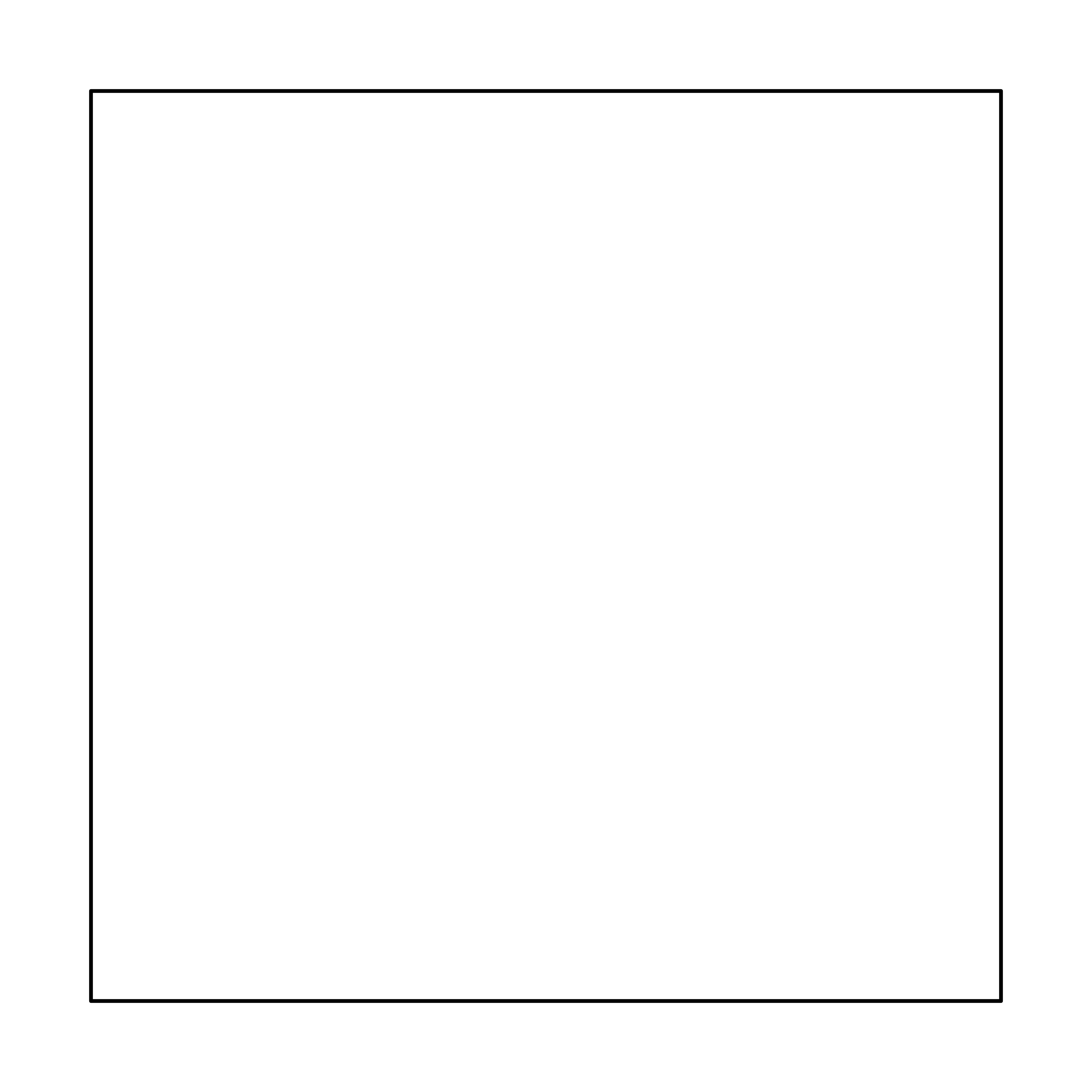 Une cada punto con los puntos de los dos lados que están junto a este. ¿Qué figura hiciste?Mira la nueva figura que hiciste. En cada lado de esa nueva figura, marca un punto que muestre  de la longitud del lado. Une los puntos de nuevo. ¿Qué figura hiciste?Repite los pasos que acabaste de hacer al menos dos veces más. Haz algunas observaciones sobre el diseño que acabaste de crear.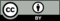 © CC BY 2021 Illustrative Mathematics®